CURRICULUM VITAEDEMOGRAPHIC INFORMATION SECTIONName (As per passport): ………………………………..…………….…..….……...………..................…. Date of Birth: ……..………..................................................................................................................….....  Nationality: ………………………….……  National ID No. ……......................…….…….......….………  Passport No. ….…..…...............……...……................………  Marital Status: ……...…………..…..….…  Permanent Address: ………….……………….....….…………………...….................……..……...……... Wilayat/Region: .............................................................................................................................................Mobile No. …………......................................... Staff No. ............................................................................E-Mail Address: .............................................................................................................................................Name of Next of Kin (NOK): ………………….....…......……  Contact No. of NOK: .……….........….….QUALIFICATION DATA SECTIONSecondary School:School: _______________________________ From: ________________ To: _______________ Country: ______________________________BSc/Medical School: Institution: ____________________________ From: ________________ To: ________________ Country: _____________________________ Internship Department: ___________________________ From: _________________ To: _______________ Hospital: _____________________________ Country: _____________________________ Department: ___________________________ From: _________________ To: _______________ Hospital: _____________________________ Country: _____________________________ Department: ___________________________ From: _________________ To: _______________ Hospital: ______________________________ Country: ______________________________ Clinical ElectivesDepartment, Institution 				Dates _____________________________________		 _______________________ Department, Institution 				Dates _____________________________________		 _______________________ Department, Institution 				Dates _____________________________________		 _______________________ The Basic Certificates Courses:BLS                Expiry Date: .............................ACLS             Expiry Date: .............................SCHOLARLY ACTIVITIES SECTIONResearch: Project Title: _____________________________________________________________________ Position: _____________________________ Inclusive Dates: _____________________________ Institution: ____________________________ Department: ________________________________ Mentor: _________________________________________________________________________Project Title: _____________________________________________________________________ Position: _____________________________ Inclusive Dates: _____________________________ Institution: ____________________________ Department: _______________________________ Mentor: _________________________________________________________________________Publications: Last, First, Middle Initial of authors as listed in the paper. Underline your name. Title of article, Journal, Publication date; vol (issue): pages. (Should include abstracts). ________________________________________________________________________________ ________________________________________________________________________________ ________________________________________________________________________________Presentations: Name of Conference, Presentation title, (if ‘placed’, list here), Date and Location ________________________________________________________________________________ ________________________________________________________________________________________________________________________________________________________________ Name of Conference, Presentation title, (if ‘placed’, list here), Date and Location ________________________________________________________________________________________________________________________________________________________________________________________________________________________________________________Honors and Awards Award, Institution, Date Conferred __________________________________________________________________________________________________________________________________________________________________________________________________________________Community Service/Volunteer Experience (Health-Related Fields) ______________________________________ From: _____________ To: __________________ ____________________________________________________________________________________________________________________________________________________________________________________________________ From: _____________ To: __________________ ______________________________________________________________________________________________________________________________________________________________Oman Medical Specialty Board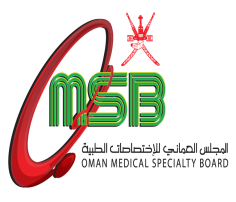 المجلس العُماني للاختصاصات الطبية